 ΑΙΤΗΣΗ NoΕπιθυμώ να συμμετάσχω στο ανωτέρω πρόγραμμα πρακτικής άσκησης του Τμήματος Μηχανολόγων & Αεροναυπηγών Μηχανικών για το ακαδημαϊκό έτος 2021-2022 (χρονικό διάστημα 1/7/2022-31/8/2022).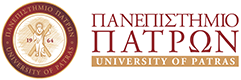 ΠΡΑΚΤΙΚΗ ΑΣΚΗΣΗ ΦΟΙΤΗΤΩΝ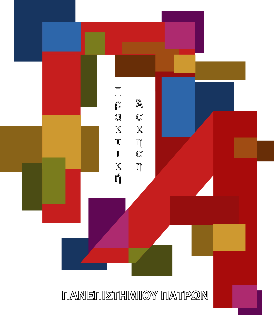 ΕΠΩΝΥΜΟΟΝΟΜΑΟΝΟΜΑΤΕΠΩΝΥΜΟ ΠΑΤΡΟΣΟΝΟΜΑΤΕΠΩΝΥΜΟ ΜΗΤΡΟΣΔ/ΝΣΗ ΚΑΤΟΙΚΙΑΣ  (ΟΔΟΣ, ΑΡΙΘΜΟΣ, ΤΚ, ΠΟΛΗ)ΑΡΙΘΜΟΙ ΤΗΛΕΦΩΝΩΝΗΛΕΚΤΡΟΝΙΚΗ ΔΙΕΥΘΥΝΣΗΕΤΟΣ ΦΟΙΤΗΣΗΣ ΤΟΜΕΑΣΕΤΟΣ ΦΟΙΤΗΣΗΣ ΤΟΜΕΑΣΑΡΙΘΜΟΣ ΜΗΤΡΩΟΥΑΦΜΔΟΥΑΡ. ΔΕΛΤΙΟΥ ΤΑΥΤΟΤΗΤΑΣΗΜΕΡΟΜΗΝΙΑ ΕΚΔΟΣΗΣΕΚΔΟΥΣΑ ΑΡΧΗΑΡ. ΔΕΛΤΙΟΥ ΤΑΥΤΟΤΗΤΑΣΗΜΕΡΟΜΗΝΙΑ ΕΚΔΟΣΗΣΕΚΔΟΥΣΑ ΑΡΧΗΑΡ. ΔΕΛΤΙΟΥ ΤΑΥΤΟΤΗΤΑΣΗΜΕΡΟΜΗΝΙΑ ΕΚΔΟΣΗΣΕΚΔΟΥΣΑ ΑΡΧΗIBAN ΤΡΑΠΕΖΑΣ ( Αν είστε 1oς ΔΙΚΑΙΟΥΧΟΣ) & ΤΡΑΠΕΖΑ (π.χ ΕΘΝΙΚΗ κλπ).ΑΜΚΑΑΡΙΘΜΟΣ ΜΗΤΡΩΟΥ ΙΚΑ (Προσωπικός, όχι των γονέων)Συγκεκριμένη Επιχείρηση (ΑΝ ΕΧΕΤΕ ΒΡΕΙ)ΗΜΕΡΟΜΗΝΙΑΥΠΟΓΡΑΦΗ